普通教室-液晶螢幕使用及Q&A初次使用方法：共有3組線材：USB線觸控用、VGA或HDMI顯示用，二擇一插、音源線聲音用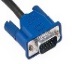 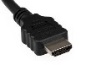 此3組接上電腦即可使用(HDMI同時支援聲音、影像，不需再接音源線，除非聲音太小)Q&A螢幕無法顯示出來：A: (1)試著插另一條顯示器的線(VGA或是HDMI)  (2) 若有張貼“有搖控器“標籤之教室，則先使用遙控器開機(右下角燈號亮綠色為正常已開機)。再點選VGA或是HDMI按鍵(看您是插哪一條)聲音不夠大：A: 試著外接音源線無法觸控時：A: (1)確認線是接液晶投影機的線  (2)螢幕邊邊四周圍要用刷子清整(因為粉筆灰會卡在邊邊四個角落，所以請班上負責同學1~2天清理一次)  (3)重接其它USB孔試試，並注意右下角是否有出現安裝成功。若沒有，可試著安裝驅動程式(於學校首頁-網路服務-檔案下載-Joyplux65吋液晶觸控軀動程式)觸控不靈敏問題A: (1)教師筆電解析度應設1920*1080或是1080*720才會比較靈敏  (2)螢幕邊邊四周圍要用刷子清整(因為粉筆灰會卡在邊邊四個角落，所以請班上負責同學1~2天清理一次)以上若還是有問題，請洽 資訊組 報修!!註：(1)若是人為損壞(尤以接頭最容易被破壞)，則班上需自付費用維修    (2)務必請老師協助學生落實1~2天清理螢幕四周邊邊，若粉筆灰積太久太嚴重，就必需請廠商大工程拆除機器維修